Profesionālo kvalifikāciju apliecinošā dokumenta sērija ____________ Nr._____________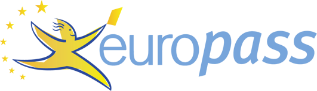 Pielikums profesionālo kvalifikāciju apliecinošam dokumentam(*) Latvija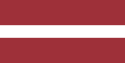 1. Profesionālo kvalifikāciju apliecinošā dokumenta nosaukums(1) Atestāts par arodizglītību Profesionālās kvalifikācijas apliecībaProfesionālā kvalifikācija: Pirtnieks(1) oriģinālvalodā2. Profesionālo kvalifikāciju apliecinošā dokumenta nosaukuma tulkojums(2) A certificate of vocational basic education A vocational qualification certificateVocational qualification: Sauna attendant**(2) Ja nepieciešams. Šim tulkojumam nav juridiska statusa.3. Kompetenču raksturojumsPirtnieks izvērtē klienta vajadzības un klienta fizisko stāvokli, īsteno pirts procedūras un konsultē klientu par veselīgu dzīvesveidu.Apguvis kompetences šādu profesionālo pienākumu un uzdevumu veikšanai:3.1. Iepazīšanās ar plānotajām pirts procedūrām:  sagatavoties pirts procedūru veikšanai;  sagatavot produktus pirts cienasta pasniegšanai;  novērtēt pirti un tās apkārtējo vidi drošai pirts procedūru veikšanai:  iepazīties ar iekšējo normatīvo aktu prasībām;  sadarboties ar kolēģiem pirts procedūru veikšanas procesā. 3.2. Darba vides un materiālu sagatavošana:  nodrošināt augu, dabas velšu un dabas materiālu atpazīšanu, ievākšanu, uzglabāšanu izmantošanai pirts procedūrai    atbilstoši vadlīnijām;  sagatavot nepieciešamo inventāru un materiālus pirts procedūrai;  sagatavot pērtuvi un pirts palīgtelpas pirts procedūrai;  sagatavot nepieciešamos materiālus darbam pirts palīgtelpās;  nodrošināt pirts apkārtējās vides iekārtošanu atbilstoši pirts procedūrai;  nodrošināt personīgo sagatavošanos pirts procedūrai. 3.3. Klienta sagatavošana pirts procedūrai:  sagaidīt klientu, radot drošu un uzticamu vidi;  konsultēt klientu par ″veselības-pašsajūtas″ kartes aizpildīšanu;  iepazīstināt klientu ar pirti un tās apkārtējo vidi;  iepazīstināt klientu ar plānoto pirts procedūru;  veikt pirts cienasta sagatavošanu un pasniegšanu;  informēt klientu par prasībām pirts apmeklējuma laikā. 3.4. Pirts procedūru veikšana:  novērot klienta fizisko un emocionālo stāvokli;  uzturēt atbilstošu mikroklimatu pērtuvē;  veikt darbības ar pirts slotām;  veikt ķermeņa kopšanas procedūras;  veikt kontrasta procedūras. 3.5. Pirts procedūru noslēgšana:  kontrolēt klienta emocionālo un fizisko pašsajūtu pirts procedūru gaitā un pēc to veikšanas;  iepazīstināt klientu par fiziskās un emocionālās veselības uzturēšanas pamatprincipiem;  profesionāli veikt klienta apkalpošanas noslēdzošo daļu;  nodrošināt darba vidi un vietu atbilstoši higiēnas prasībām;  uzturēt atgriezenisko saikni ar klientu;   papildināt ierakstus klienta ″veselības-pašsajūtas″ kartē. 3.6. Profesionālās darbības vispārējo pamatprincipu ievērošana:  ievērot darba aizsardzības prasības;  ievērot vides aizsardzības prasības;  ievērot darba tiesisko attiecību normas;  veikt savus uzdevumus atbilstoši uzņēmuma darba organizācijas principiem;  veidot komunikāciju ar klientu, ievērojot pozitīvas saskarsmes paņēmienus;  strādāt individuāli un komandā; ‒ veikt darba pienākumus atbilstoši uzņēmējdarbības principiem; ‒ sazināties valsts valodā un vienā svešvalodā; ‒ pielietot matemātikas un fizikas pamatprincipus profesionālajā darbībā; ‒ lietot informācijas tehnoloģijas veicot profesionālos darba pienākumus; ‒ pilnveidot profesionālo kvalifikāciju.Papildu kompetences:<<Aizpilda izglītības iestāde>>;...;...;...4. Nodarbinātības iespējas atbilstoši profesionālajai kvalifikācijai(3)Sniegt pirtnieka pakalpojumus vai strādāt uzņēmumā, kas nodarbojas ar pirts pakalpojumu sniegšanu.(3) Ja iespējams5. Profesionālo kvalifikāciju apliecinošā dokumenta raksturojums5. Profesionālo kvalifikāciju apliecinošā dokumenta raksturojumsProfesionālo kvalifikāciju apliecinošo dokumentu izsniegušās iestādes nosaukums un statussValsts iestāde, kas nodrošina profesionālo kvalifikāciju apliecinošā dokumenta atzīšanu<<Dokumenta izsniedzēja pilns nosaukums, adrese, tālruņa Nr., tīmekļa vietnes adrese; elektroniskā pasta adrese. Izsniedzēja juridiskais statuss>>Latvijas Republikas Izglītības un zinātnes ministrija, tīmekļa vietne: www.izm.gov.lvProfesionālo kvalifikāciju apliecinošā dokumenta līmenis(valsts vai starptautisks)Vērtējumu skala/Vērtējums, kas apliecina prasību izpildiValsts atzīts dokuments, atbilst trešajam Latvijas kvalifikāciju ietvarstruktūras līmenim (3. LKI) un trešajam Eiropas kvalifikāciju ietvarstruktūras līmenim (3. EKI).Profesionālās kvalifikācijas eksāmenā saņemtais vērtējums ne zemāk par "viduvēji – 5"(vērtēšanā izmanto 10 ballu vērtējuma skalu).Pieejamība nākamajam izglītības līmenimStarptautiskie līgumi vai vienošanāsAtestāts par arodizglītību vai vidējo izglītību dod iespēju turpināt izglītību 4. LKI/4. EKI līmenī.<<Ja attiecināms. Aizpilda izglītības iestāde, gadījumā, ja noslēgtie starptautiskie līgumi vai vienošanās paredz papildu sertifikātu izsniegšanu. Ja nav attiecināms, komentāru dzēst>>Juridiskais pamatsJuridiskais pamatsProfesionālās izglītības likums (6. pants).Profesionālās izglītības likums (6. pants).6. Profesionālo kvalifikāciju apliecinošā dokumenta iegūšanas veids6. Profesionālo kvalifikāciju apliecinošā dokumenta iegūšanas veids6. Profesionālo kvalifikāciju apliecinošā dokumenta iegūšanas veids6. Profesionālo kvalifikāciju apliecinošā dokumenta iegūšanas veids Formālā izglītība: Klātiene Klātiene (darba vidē balstītas mācības) Neklātiene Formālā izglītība: Klātiene Klātiene (darba vidē balstītas mācības) Neklātiene Ārpus formālās izglītības sistēmas apgūtā izglītība Ārpus formālās izglītības sistēmas apgūtā izglītībaKopējais mācību ilgums*** (stundas/gadi) _______________Kopējais mācību ilgums*** (stundas/gadi) _______________Kopējais mācību ilgums*** (stundas/gadi) _______________Kopējais mācību ilgums*** (stundas/gadi) _______________A: Iegūtās profesionālās izglītības aprakstsB: Procentos no visas (100%) programmas B: Procentos no visas (100%) programmas C: Ilgums (stundas/nedēļas)Izglītības programmas daļa, kas apgūta izglītības iestādē<<Ieraksta izglītības programmas apjomu (%), kas apgūts izglītības iestādes mācību telpās>><<Ieraksta izglītības programmas apjomu (%), kas apgūts izglītības iestādes mācību telpās>><<Ieraksta izglītības programmas apjomu (stundās vai mācību nedēļās), kas apgūts izglītības iestādes mācību telpās>>Izglītības programmas daļa, kas apgūta praksē darba vietā, t.sk. darba vidē balstītās mācībās<<Ieraksta izglītības programmas apjomu (%), kas apgūts ārpus izglītības iestādes mācību telpām,t.i. praktiskās mācības uzņēmumā/-os, mācību praksē darba vietā, darba vidē balstītas mācības>><<Ieraksta izglītības programmas apjomu (%), kas apgūts ārpus izglītības iestādes mācību telpām,t.i. praktiskās mācības uzņēmumā/-os, mācību praksē darba vietā, darba vidē balstītas mācības>><<Ieraksta izglītības programmas apjomu (stundās vai mācību nedēļās), kas apgūts ārpus izglītības iestādes mācību telpām,t.i. praktiskās mācības uzņēmumā/-os, mācību praksē darba vietā, darba vidē balstītas>>** Attiecināms uz formālajā ceļā iegūto izglītību.Papildu informācija pieejama:www.izm.gov.lv https://visc.gov.lv/profizglitiba/stand_saraksts_mk_not_626.shtml Nacionālais informācijas centrs:Latvijas Nacionālais Europass centrs, http://www.europass.lv/ ** Attiecināms uz formālajā ceļā iegūto izglītību.Papildu informācija pieejama:www.izm.gov.lv https://visc.gov.lv/profizglitiba/stand_saraksts_mk_not_626.shtml Nacionālais informācijas centrs:Latvijas Nacionālais Europass centrs, http://www.europass.lv/ ** Attiecināms uz formālajā ceļā iegūto izglītību.Papildu informācija pieejama:www.izm.gov.lv https://visc.gov.lv/profizglitiba/stand_saraksts_mk_not_626.shtml Nacionālais informācijas centrs:Latvijas Nacionālais Europass centrs, http://www.europass.lv/ ** Attiecināms uz formālajā ceļā iegūto izglītību.Papildu informācija pieejama:www.izm.gov.lv https://visc.gov.lv/profizglitiba/stand_saraksts_mk_not_626.shtml Nacionālais informācijas centrs:Latvijas Nacionālais Europass centrs, http://www.europass.lv/ 